Bc. Monika BarteskováUčo: 481176TI9010: Výroba pomůcek pro speciální pedagogy1) Maňásek aneb ručně háčkovaný medvídek k rozpovídání dětí 
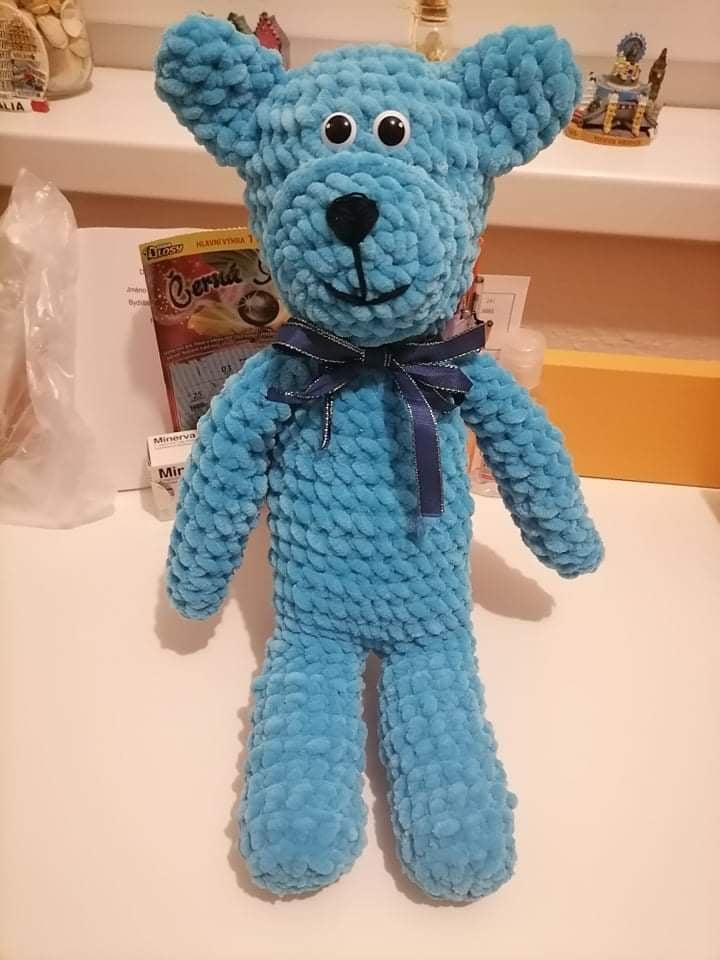 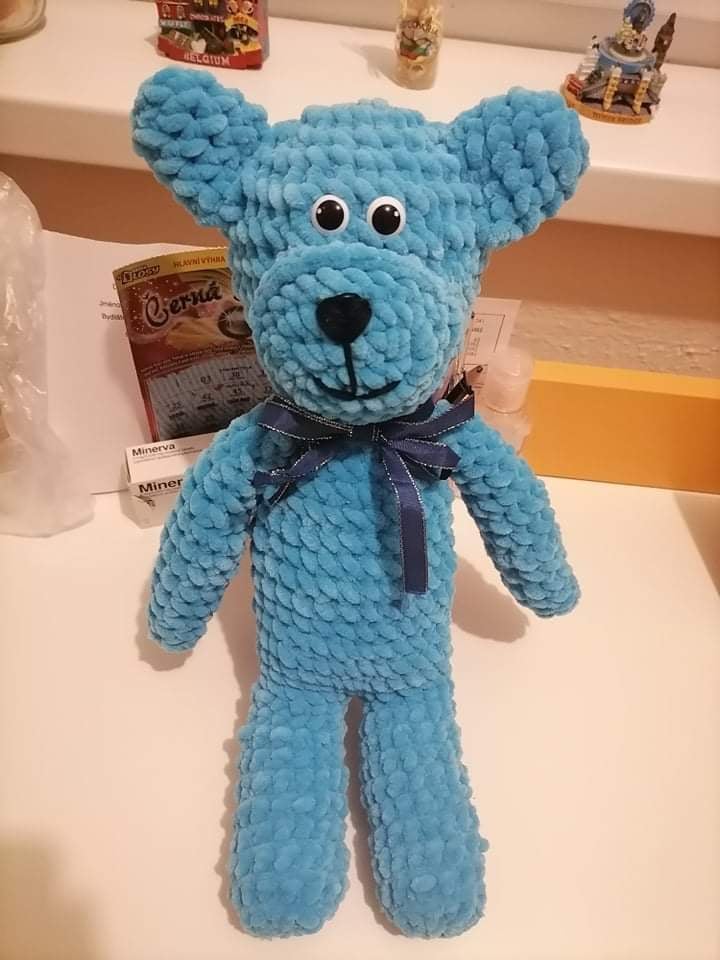 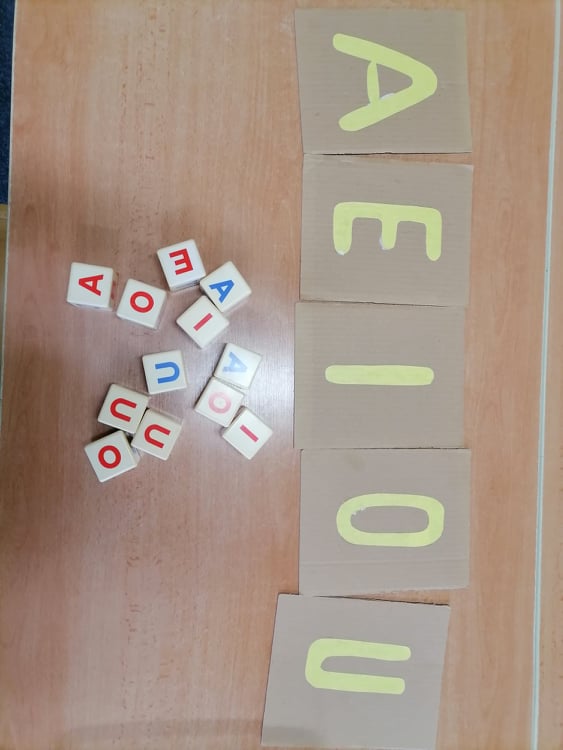 2) Učíme se, jak vypadá AEIOU